4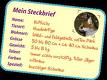 Bewertungsraster Steckbrief – Darstellungsebene Ist die Überschrift „Steckbrief“ vorhanden und in Großbuchstaben hervorgehoben? Wurde Bildmaterial an passender Stelle ergänzt? Ist die gesuchte Person, das gesuchtes Tier… vorhanden und farblich hervorgehoben? Wurden Oberbegriffe vollständig und einheitlich hervorgehoben (z. B. farbig oder durch Unterstreichung) und in Druckbuchstaben geschrieben? Wurden sinnvolle und nachvollziehbare Stichpunkte formuliert und Zahlwörter mit Maßangaben in mathematischer Schreibweise verwendet? Wurde das gesamte Blatt genutzt?  Wurde Übersichtlichkeit durch einheitliche Zeilenabstände und einheitliche Anordnung der Informationen erreicht? Wurden die Informationen in Druckbuchstaben geschrieben? Wurde auf Sauberkeit geachtet? Wurde die Rechtschreibung/Grammatik vor allem Groß- und Kleinschreibung geprüft?Darstellungspunkte:       /15Bewertungsraster Steckbrief – Darstellungsebene Ist die Überschrift „Steckbrief“ vorhanden und in Großbuchstaben hervorgehoben? Wurde Bildmaterial an passender Stelle ergänzt? Ist die gesuchte Person, das gesuchtes Tier… vorhanden und farblich hervorgehoben? Wurden Oberbegriffe vollständig und einheitlich hervorgehoben (z. B. farbig oder durch Unterstreichung) und in Druckbuchstaben geschrieben? Wurden sinnvolle und nachvollziehbare Stichpunkte formuliert und Zahlwörter mit Maßangaben in mathematischer Schreibweise verwendet? Wurde das gesamte Blatt genutzt?  Wurde Übersichtlichkeit durch einheitliche Zeilenabstände und einheitliche Anordnung der Informationen erreicht? Wurden die Informationen in Druckbuchstaben geschrieben? Wurde auf Sauberkeit geachtet? Wurde die Rechtschreibung/Grammatik vor allem Groß- und Kleinschreibung geprüft?Darstellungspunkte:       /15Bewertungsraster Steckbrief – Darstellungsebene Ist die Überschrift „Steckbrief“ vorhanden und in Großbuchstaben hervorgehoben? Wurde Bildmaterial an passender Stelle ergänzt? Ist die gesuchte Person, das gesuchtes Tier… vorhanden und farblich hervorgehoben? Wurden Oberbegriffe vollständig und einheitlich hervorgehoben (z. B. farbig oder durch Unterstreichung) und in Druckbuchstaben geschrieben? Wurden sinnvolle und nachvollziehbare Stichpunkte formuliert und Zahlwörter mit Maßangaben in mathematischer Schreibweise verwendet? Wurde das gesamte Blatt genutzt?  Wurde Übersichtlichkeit durch einheitliche Zeilenabstände und einheitliche Anordnung der Informationen erreicht? Wurden die Informationen in Druckbuchstaben geschrieben? Wurde auf Sauberkeit geachtet? Wurde die Rechtschreibung/Grammatik vor allem Groß- und Kleinschreibung geprüft?Darstellungspunkte:       /15